ТЕХНИКА И ТЕХНОЛОГИЈАЗА 6. РАЗРЕД7. АПРИЛ 2020.,,Кружни ток”УпутствоИспод текста на другој страни дат је цртеж правилног кретања у кружном току.На цртежу је стрелицама обележено како се правилно кроз кружни ток долази до позиција који су обележени са 1,2,3,4.Цртеж урадити према вашим мерама.Све што је назначено на цртежу треба да урадите у свесци.Рок за израду техничког цртежа  - 7 дана.- цртеж сликати и послати на “GOOGLE CLASSROOM”/учионицу.Срећно! 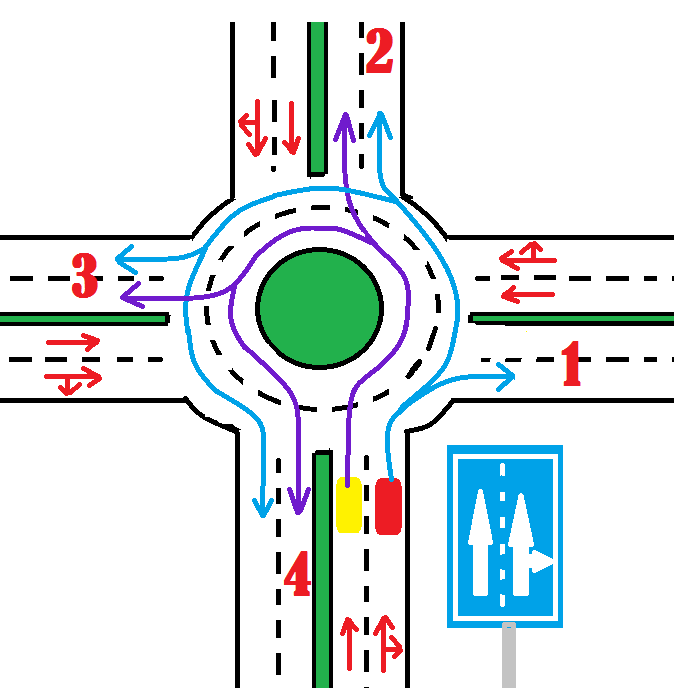 